<Commission>{AFET}Utskottet för utrikesfrågor</Commission><RefProc>2016/0366</RefProc><RefTypeProc>(NLE)</RefTypeProc><Date>{27/04/2017}27.4.2017</Date><RefProcLect>***</RefProcLect><TitreType>FÖRSLAG TILL REKOMMENDATION</TitreType><Titre>om utkastet till rådets beslut om ingående på unionens vägnar av partnerskapsavtalet om förbindelser och samarbete mellan Europeiska unionen och dess medlemsstater, å ena sidan, och Nya Zeeland, å andra sidan</Titre><DocRef>(15470/2016 – C8-0027/2017 – 2016/0366(NLE))</DocRef><Commission>{AFET}Utskottet för utrikesfrågor</Commission>Föredragande: <Depute>Charles Tannock</Depute>PR_NLE-AP_AgreementINNEHÅLLSidaFÖRSLAG TILL EUROPAPARLAMENTETS LAGSTIFTNINGSRESOLUTION	5FÖRSLAG TILL EUROPAPARLAMENTETS LAGSTIFTNINGSRESOLUTIONom utkastet till rådets beslut om ingående på unionens vägnar av partnerskapsavtalet om förbindelser och samarbete mellan Europeiska unionen och dess medlemsstater, å ena sidan, och Nya Zeeland, å andra sidan(15470/2016 – C8-0027/2017 – 2016/0366(NLE))(Godkännande)Europaparlamentet utfärdar denna resolution–	med beaktande av utkastet till rådets beslut (15470/2016),–	med beaktande av utkastet till partnerskapsavtal om förbindelser och samarbete mellan Europeiska unionen och dess medlemsstater, å ena sidan, och Nya Zeeland, å andra sidan (09787/2016),–	med beaktande av den begäran om godkännande som rådet har lagt fram i enlighet med artikel 37 i fördraget om Europeiska unionen, artiklarna 207 och 212.1, samt artikel 218.6 led a och artikel 218.8 andra stycket i fördraget om Europeiska unionens funktionssätt (C8-0027/2017),–	med beaktande av sin resolution som inte avser lagstiftning av den … om utkastet till beslut,–	med beaktande av artikel 99.1 och 99.4 samt artikel 108.7 i arbetsordningen,–	med beaktande av rekommendationen från utskottet för utrikesfrågor (A8-0000/2017).1.	Europaparlamentet godkänner att avtalet ingås.2.	Europaparlamentet uppdrar åt talmannen att översända parlamentets ståndpunkt till rådet och kommissionen samt till regeringarna och parlamenten i medlemsstaterna och i Nya Zeeland.Europaparlamentet2014-2019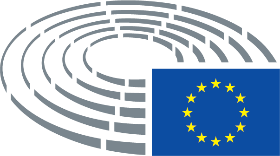 Teckenförklaring	*	Samrådsförfarande	***	Godkännandeförfarande	***I	Ordinarie lagstiftningsförfarande (första behandlingen)	***II	Ordinarie lagstiftningsförfarande (andra behandlingen)	***III	Ordinarie lagstiftningsförfarande (tredje behandlingen)(Det angivna förfarandet baseras på den rättsliga grund som angetts i förslaget till akt.)